Solvents & Solutes								Name___________Introduction: In this lab you will try to determine solubility and speed of dissolving. But first, define the following terms.Solubility ____________________________________________________________Solvent______________________________________________________________Solute_______________________________________________________________Dissolve______________________________________________________________Saturated____________________________________________________________Granulated____________________________________________________________Engage: Look at the substance in your cup. In your groups, make an inference using your observations as to whether or not the substance is a solute. Explain your reasoning:____________________________________________________________________________________________________________________________________________________________________________________________________________Perform: Time for a contest! We are going to see which group can get their mystery substance to dissolve (if it can) the fastest).  Before the contest write down any method your group can use to speed up the dissolving process.____________________________________________________________________________________________________________________________________________________________________________________________________________Results:Dissolve Time: ______________The substance being poured in the
water is the _________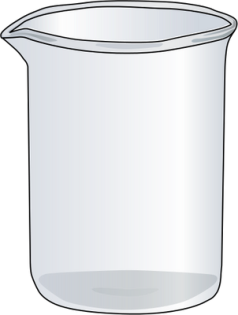 							The water which does the dissolving is called 							the ________________Was your group able to speed up the process of dissolving? ____________Now that we have done this experiment, list any processes that can increase the speed of solubility, and explain why that process works.
Is there any way to separate the solute from the solvent after it is dissolved? ________How could you separate out the solute? ______________________________________
____________________________________________________________________Matter Lab								               Name___________Solvents & SolutesIntroduction: In this lab you will try to determine solubility and speed of dissolving. But first, define the following terms.Solubility _How much of a specific solute will dissolve into a specific solvent______Solvent____The substance doing the dissolving_(water)__Solute___The substance getting dissolved___(salt or sugar)___Dissolve____A substance is broken down (gets smaller) into a solvent (you cannot see it)Saturated___A solvent is so full of a solute it cannot dissolve any more______Granulated__Grain size particles (usually small) but larger than powder_____Engage: Look at the substance in your cup. In your groups, make an inference using your observations as to whether or not the substance is a solute. Explain your reasoning:____________________________________________________________________________________________________________________________________________________________________________________________________________Perform: Time for a contest! We are going to see which group can get their mystery substance to dissolve (if it can) the fastest.  Before the contest write down any method your group can use to speed up the dissolving process.____________________________________________________________________________________________________________________________________________________________________________________________________________Results:Dissolve Time: _The fastest time was _____________
The substance being poured in the
water is the _solute__							The water which does the dissolving is called 							the ___solvent__Was your group able to speed up the process of dissolving? ____________Now that we have done this experiment, list any processes that can increase the speed of solubility, and explain why that process works.Is there any way to separate the solute from the solvent after it is dissolved? yesHow could you separate out the solute? __evaporation, filter, ____Matter Lab								               Name___________Solvents & SolutesIntroduction: In this lab you will try to determine solubility and speed of dissolving. But first, define the following terms.Solubility ____________________________________________________________Solvent______________________________________________________________Solute_______________________________________________________________Dissolve______________________________________________________________Saturated____________________________________________________________Granulated____________________________________________________________Engage: Look at the substance in your cup. In your groups, make an inference using your observations as to whether or not the substance is a solute. Explain your reasoning:____________________________________________________________________________________________________________________________________________________________________________________________________________Perform: Time for a contest! We are going to see which group can get their mystery substance to dissolve (if it can) the fastest).  Before the contest write down any method your group can use to speed up the dissolving process.____________________________________________________________________________________________________________________________________________________________________________________________________________Results:Dissolve Time: ______________The substance being poured in the
water is the ____________							The water which does the dissolving is called 							the _______________________Was your group able to speed up the process of dissolving? ____________Now that we have done this experiment, list any processes that can increase the speed of solubility, and explain why that process works.Is there any way to separate the solute from the solvent after it is dissolved? _________How could you separate out the solute? ______________________________________
________________________________________________________________________________________________________________________________________ProcessHow and why does it speeds up dissolving process?ProcessHow and why does it speeds up dissolving process?Heat the solvent!The molecules of the solvent and solute move faster breaking down the solute!Crush the solutePieces are smaller so you are breaking it down, and you are increasing the surface area of the solute. More of the solute is exposed to the solvent.Stir or shake the solutionStirring makes the molecules move faster, and weathering of the solute takes place.Adding more solvent?Remember, solubility will not change. Adding more water only increases the amount of solute you can add. Increases the ratio of solvent to solute raises saturation!ProcessHow and why does it speeds up dissolving process?